MATEMÁTICA3º ano doEnsino FundamentalCadernoM0301Data de Nascimento do estudanteCaro(a) estudante,Você está participando do Sistema de Avaliação Educacional Municipal do Ipojuca - SAEMI. Sua participação é muito importante para sabermos como está a educação em nosso município.Hoje, você vai fazer atividades de Matemática.Responda com calma, procurando não deixar nenhuma questão em branco. Bom teste!Saemi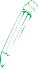 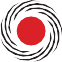 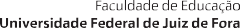 Sistema de Avaliação Educacional Municipal do IpojucaSECRETARIA DE EDUCAÇÃO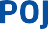 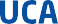 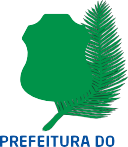 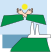 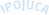 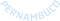 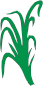 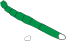 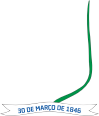  	EXEMPLO	Vamos fazer juntos um exemplo de uma atividade.M0301Todos os dias Anita, Carolina, Laura e Sofia brincam juntas. Hoje elas resolveram contar as bonecas para saber quem tem a mesma quantidade. Observe abaixo.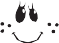 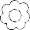 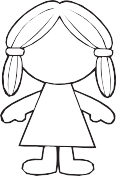 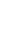 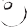 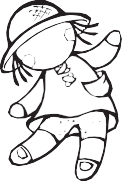 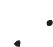 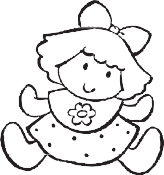 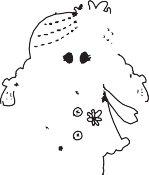 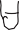 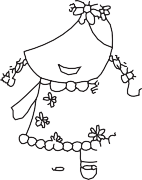 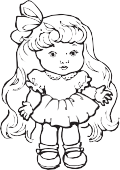 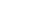 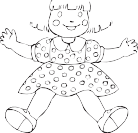 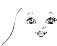 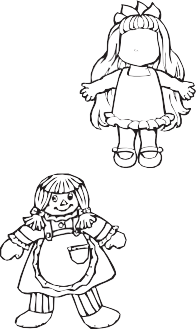 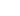 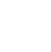 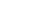 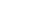 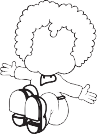 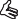 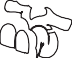 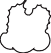 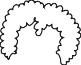 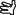 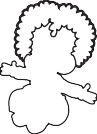 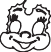 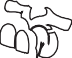 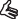 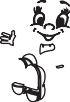 Quais dessas meninas tem a mesma quantidade de bonecas?Anita e Carolina.Anita e Sofia.Carolina e Laura.Laura e Sofia.M0301Observe abaixo os potes de iogurte que quatro crianças compraram.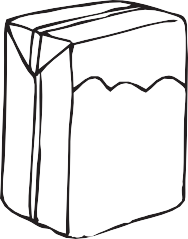 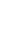 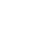 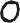 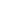 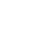 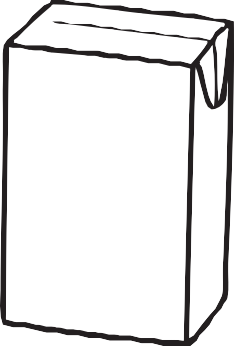 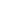 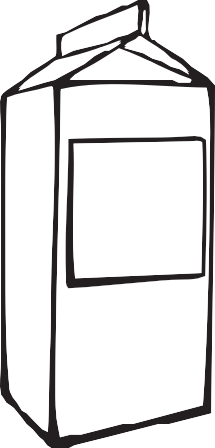 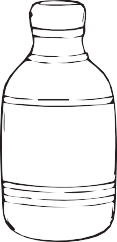 Carla	Paulo	Marisa	JoséQual foi a criança que comprou o maior pote de iogurte?Carla.José.Marisa.Paulo.M0301Vinícius tem 7 cadernos e Rodrigo tem 5.Quantos cadernos Vinícius tem a mais que Rodrigo?23712M0301Observe abaixo a receita de bolo de chocolate que Jurema tem.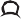 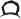 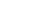 Quantos ovos são usados para preparar essa receita?2367M0301Observe abaixo os adesivos que Ana comprou em uma papelaria.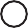 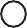 Quantos adesivos Ana comprou, no total, nessa papelaria?58910M0301Qual dos desenhos abaixo representa um triângulo?M0301Observe abaixo as 18 moedas que Ronaldo distribuiu igualmente em dois potes.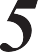 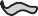 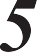 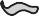 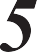 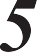 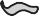 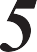 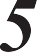 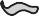 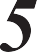 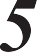 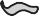 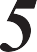 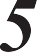 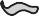 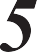 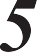 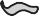 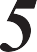 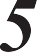 Quantas moedas ele colocou em cada pote?26918M0301O relógio abaixo está marcando o horário em que Paulo sai do trabalho.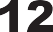 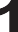 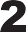 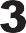 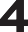 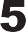 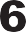 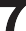 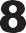 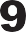 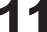 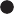 Qual é o horário em que Paulo sai do trabalho?10 horas.10 horas e 12 minutos.12 horas.12 horas e 10 minutos.M0301Observe abaixo a estante que Marina arrumou.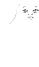 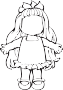 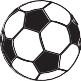 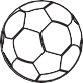 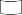 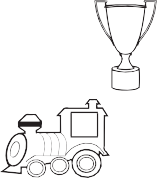 Qual foi o objeto que Marina colocou mais distante da boneca nessa estante?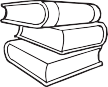 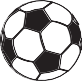 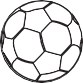 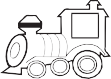 M0301Observe abaixo a tabela das idades de algumas pessoas da família de Luciana.De acordo com essa tabela, qual é a idade do pai de Luciana?13 anos.41 anos.52 anos.80 anos.M0301Observe a conta abaixo.Qual é o resultado dessa conta?281314M0301Observe abaixo a chegada de uma corrida de carros.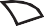 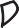 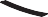 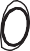 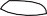 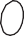 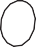 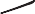 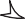 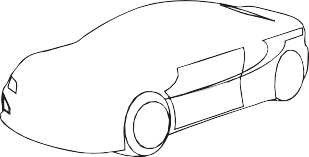 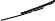 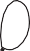 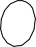 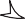 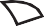 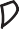 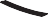 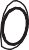 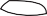 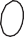 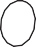 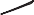 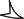 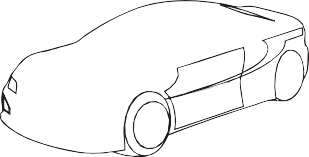 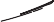 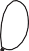 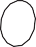 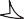 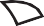 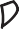 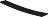 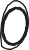 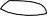 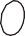 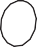 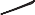 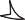 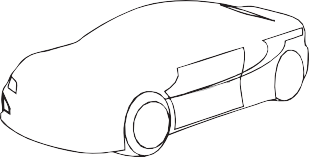 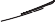 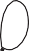 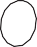 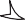 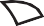 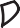 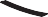 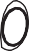 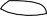 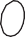 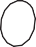 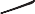 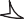 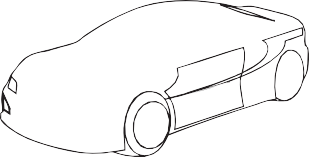 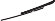 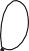 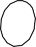 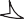 Qual é o número do carro que chegou em último lugar nessa corrida?581121M0301Observe abaixo o desenho de uma pirâmide.Qual é o desenho que lembra o formato dessa pirâmide?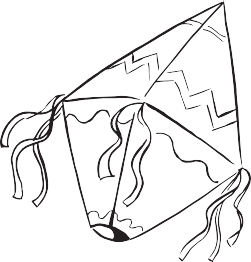 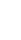 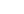 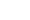 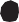 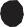 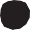 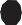 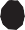 M0301Lorena foi visitar sua tia que mora na Rua das Flores, número cinquenta e seis. Qual é o número da casa da tia de Lorena?5665256506M0301Na sala em que Lucas estuda foi feita uma pesquisa para verificar a preferência dos alunos por alguns tipos de frutas. Nessa pesquisa, cada aluno indicou a preferência por uma única fruta.1614121086420banana	uva	maçã	laranjaFrutasDe acordo com esse gráfico, quantos alunos preferem laranja?14842M0301Observe abaixo a quantidade de árvores que quatro amigas desenharam.Quais dessas amigas desenharam a mesma quantidade de árvores?Andréa e Sônia.Andréa e Teresa.Márcia e Sônia.Márcia e Teresa.M0301O gráfico abaixo mostra a quantidade de sorvetes vendidos em uma sorveteria ao longo de uma semana.4035303520151050Abacaxi	Chocolate	Limão	MorangoSaboresDe acordo com esse gráfico, quantos sorvetes de limão foram vendidos nessa semana?10152035M0301Luana comprou para seu filho um berço que custou seiscentos e noventa e dois reais. Quantos reais custou esse berço que Luana comprou?602609690692M0301Observe abaixo a maneira como Vanessa arrumou os móveis em sua sala.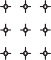 De acordo com esse desenho, o sofá ficou mais próximo daluminária.mesa.poltrona.televisão.M0301Em uma prateleira foram colocadas 4 caixas, cada uma com 3 bonecas. Quantas bonecas foram colocadas, ao todo, nessa prateleira?12731M0301Observe abaixo a nota que Camila ganhou de sua madrinha.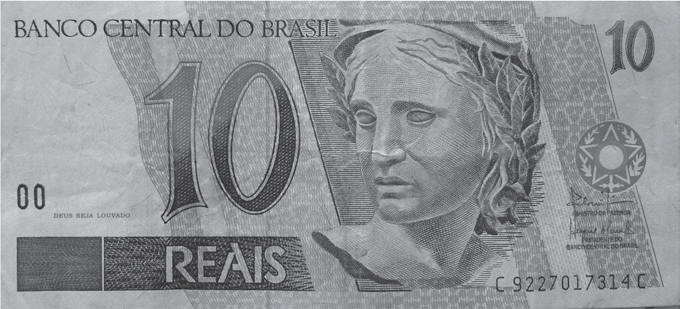 Ela trocou essa nota por notas de 2 reais.Quantas notas de 2 reais Camila recebeu nessa troca?12510M0301Marcos organizou os seus chaveiros em um porta-chaves, começando do chaveiro com mais chaves até o chaveiro com menos chaves.Qual é a ordem dos chaveiros organizados por Marcos?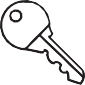 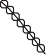 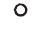 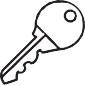 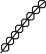 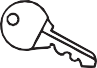 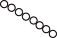 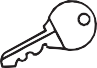 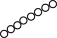 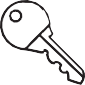 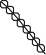 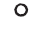 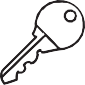 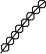 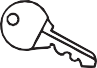 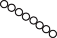 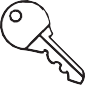 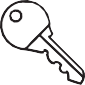 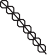 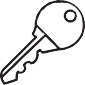 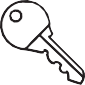 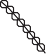 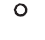 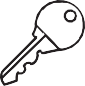 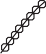 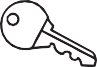 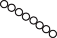 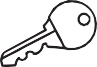 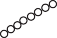 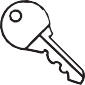 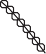 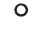 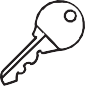 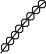 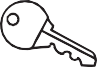 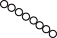 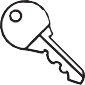 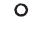 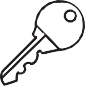 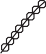 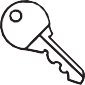 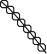 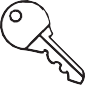 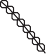 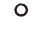 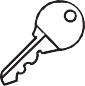 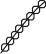 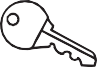 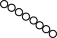 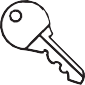 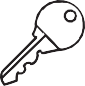 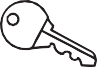 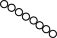 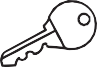 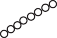 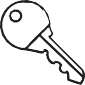 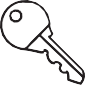 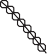 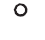 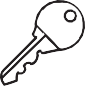 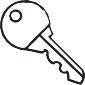 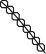 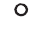 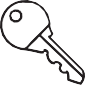 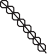 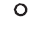 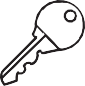 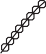 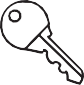 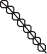 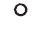 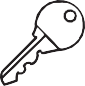 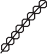 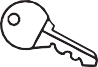 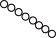 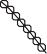 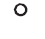 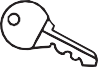 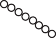 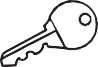 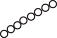 M0301Observe na tabela abaixo o preço médio de alguns materiais escolares em uma loja.De acordo com essa tabela, qual é o preço médio da borracha?R$ 8,42R$ 3,90R$ 2,15R$ 0,59M0301José distribuiu igualmente 20 ovos em 4 caixas. Quantos ovos ele colocou em cada caixa?201654M0301O relógio abaixo está marcando o horário em que Juliana saiu da natação.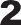 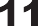 Qual é o horário em que Juliana saiu da natação?11 horas.11 horas e 12 minutos.12 horas.12 horas e 11 minutos.M0301Observe abaixo o desenho de um cone.Qual é o objeto que lembra a forma do cone?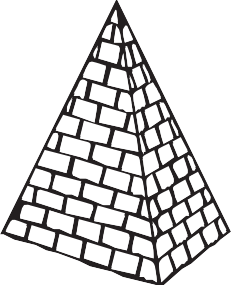 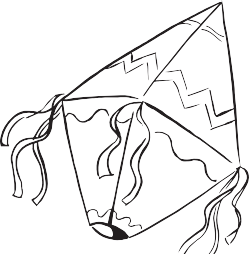 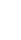 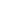 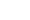 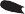 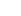 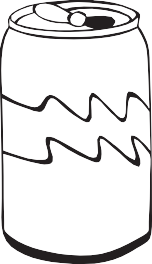 M0301Daniel tem 10 anos e seu irmão Paulo tem 5 anos a mais do que ele.Qual é a idade de Paulo?5 anos.10 anos.15 anos.50 anos.M0301Observe abaixo o convite de aniversário de Lucas.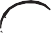 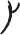 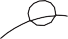 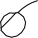 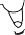 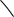 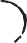 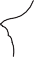 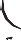 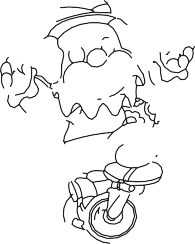 De acordo com esse convite, qual é o horário da festa de aniversário de Lucas?9819176M0301Observe a conta abaixo.Qual é o resultado dessa conta?13142027M0301Observe a figura geométrica abaixo.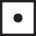 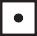 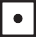 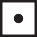 Essa figura geométrica é umcírculo.quadrado.retângulo.triângulo.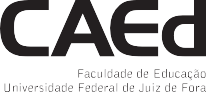 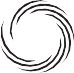 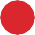 ParentescoIdadeAvô80 anosTio52 anosMãe39 anosPai41 anosIrmão13 anos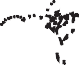 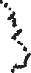 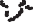 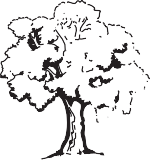 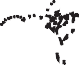 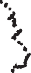 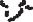 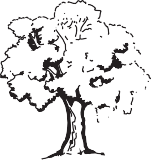 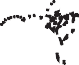 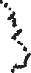 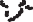 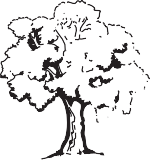 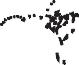 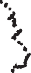 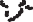 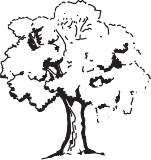 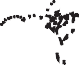 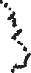 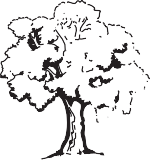 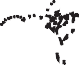 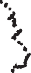 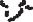 Márcia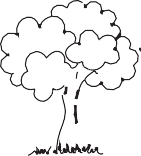 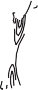 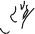 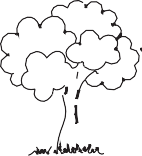 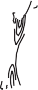 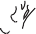 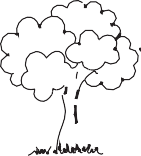 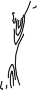 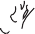 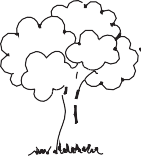 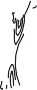 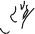 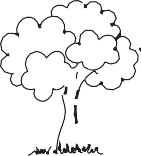 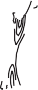 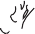 Andréa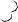 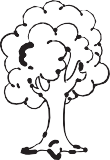 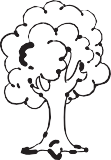 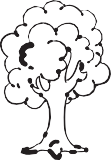 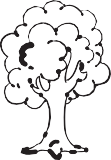 Sônia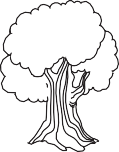 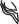 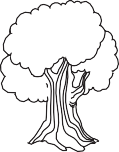 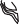 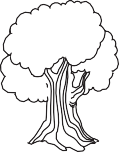 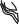 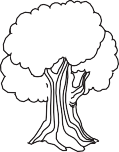 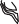 TeresaMaterial escolarPreçoLapiseiraR$ 5,50Caneta azulR$ 3,90BorrachaR$ 0,59RéguaR$ 2,15Caderno brochuraR$ 8,42